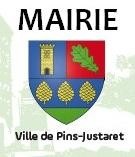 Mairie de PINS-JUSTARETDemande de location de salles municipalesselon disponibilitésDate de dépôt (déposer la demande huit semaines avant) : …...…………………..NOM ET PRENOM DU DEMANDEUR : ……………………….………………………………………………ADRESSE : .……………………...………………………………………………………………………………..TELEPHONE :………………………..….…ADRESSE  MAIL : ……………………………………………………….DATE DE LOCATION DEMANDÉESamedi …./…./202… et dimanche …/…./202…NATURE DE LA MANIFESTATION (merci de fournir un justificatif)Evénements familiauxAnniversaireDépart à la retraiteAutre motif : …………………………………………………………………………..Liste des documents à fournir avec la demande : pièce d’identité, justificatif de domicile, justificatif de l’événement.Une réponse sera apportée par mail dans un délai de 3 semaines après réception de la demande.Liste des documents à fournir si acceptation de la demande (quatre semaines avant la réservation au plus tard) : attestation de responsabilité civile, convention de location de salle et règlement d’utilisation de la salle signée.Le paiement aura lieu lors de la remise de ces documents, en Mairie, sur rendez-vous.Ordre des chèques : régisseur de recettes location salle des fêtesValidation Catherine PEREZ					Le demandeurMaire-Adjoint en charge de la Gestion				« Lu et approuvé »Demande à transmettre p	ar mail à animations@mairie-pinsjustaret.fr – 05 62 11 71 05         SALLE DEMANDÉESALLE DEMANDÉESALLE DEMANDÉESalle des FêtesSalle de réunion MJASalle n°5 (étage de la salle polyvalente)300 personnes maximumAvec cuisine et gros électroménager 360€ - administrés660€ - extérieurs de Pins-JustaretCaution de 600€Accès PMR50 personnes maximum100€ - administrésNon louable aux extérieurs de Pins-JustaretCaution de 150€Accès PMR50 personnes maximumAvec frigo et évier100€ - administrésNon louable aux extérieurs de Pins-JustaretCaution de 150€Non-accessible aux PMR